BeeindruckenBonmots und AnalogienWer beim nichtpartnerschaftlichen Argumentieren den anderen beeindrucken will, kann dies mit Hilfe von Bonmots (treffender geistreich-witziger Ausspruch) und Analogien (Entsprechungen, Ähnlichkeiten, Vergleichbarkeiten) tun.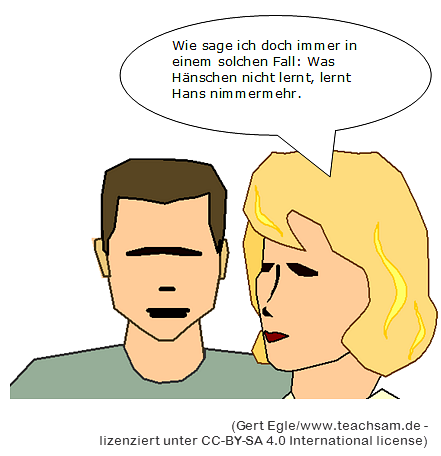 Beispiele:Was Hänschen nicht lernt, lernt Hans nimmermehr."Seine Methode ist streng schulgerecht. Darum sind seine Ergebnisse schülerhaft." (Helmut Arntzen)"Nie geraten die Deutschen so außer sich, wie wenn sie zu sich kommen wollen." (Kurt Tucholsky)Arbeitsanregungen:Beschreiben Sie, mit welchen Mitteln der Sprecher sein Gegenüber beeindrucken will. – Welche Gesten würden zu dieser sprachlichen Äußerung passen?Ergänzen Sie die Liste um eigene Beispiele.Welche Gruppe findet am schnellsten 5 weitere Beispiel dafür?